MODÈLE DE LETTRE 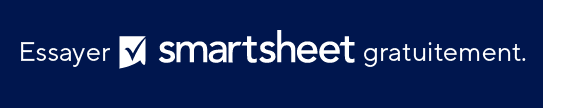 D’ATTESTATION D’EMPLOI DEMANDÉE PAR UN EMPLOYÉ[Votre nom][Votre fonction][Nom de l’entreprise][Adresse][Date][Nom du destinataire][Fonction du destinataire][Nom de l’entreprise][Adresse]RE : Attestation d’emploi personnelCher/Chère [nom du contact],Il m’a été demandé de fournir une attestation de mon emploi auprès de [nom de l’entreprise] aux fins de [demande de prêt, d’emploi, etc.]. Veuillez confirmer mon emploi par une lettre formelle adressée au contact suivant avant le [date] :[Nom du contact][Fonction du contact][Nom de l’entreprise][Adresse][e-mail/téléphone]Je vous autorise à fournir les informations suivantes pour répondre à cette demande :Dates d’embaucheIntitulé du posteRôles et responsabilités Salaires/TraitementsFréquence de paiement Statut de l’emploi (temps plein)Si vous avez d’autres questions concernant cette demande, veuillez me contacter à/au [numéro de téléphone/adresse e-mail].Cordialement, [Votre nom][Signature]EXCLUSION DE RESPONSABILITÉTous les articles, modèles ou informations proposés par Smartsheet sur le site web sont fournis à titre de référence uniquement. Bien que nous nous efforcions de maintenir les informations à jour et exactes, nous ne faisons aucune déclaration, ni n’offrons aucune garantie, de quelque nature que ce soit, expresse ou implicite, quant à l’exhaustivité, l’exactitude, la fiabilité, la pertinence ou la disponibilité du site web, ou des informations, articles, modèles ou graphiques liés, contenus sur le site. Toute la confiance que vous accordez à ces informations relève de votre propre responsabilité, à vos propres risques.